Úprava dopravního režimu Staré Hodolany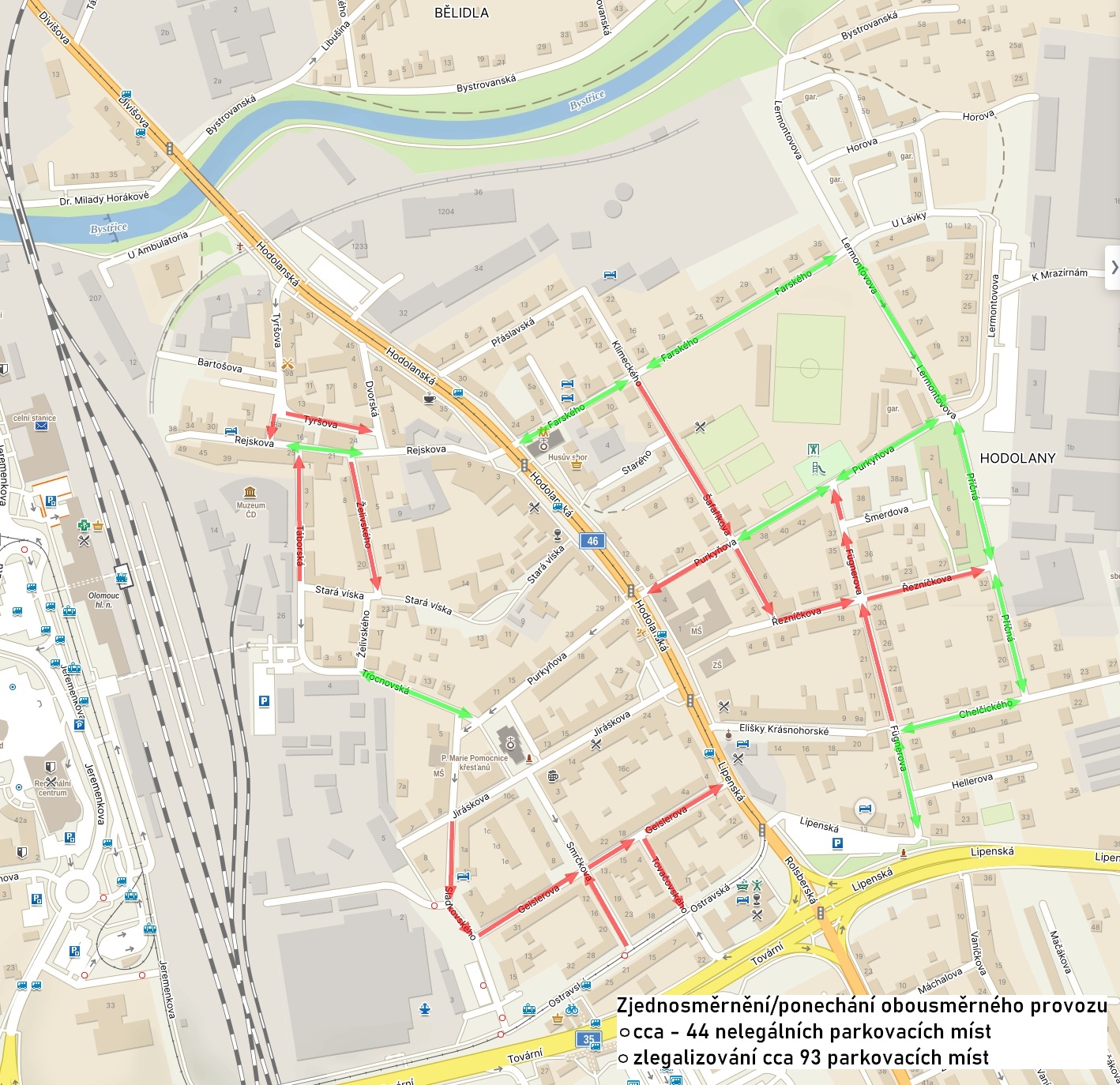 Úprava dopravního režimu ul. Černá cesta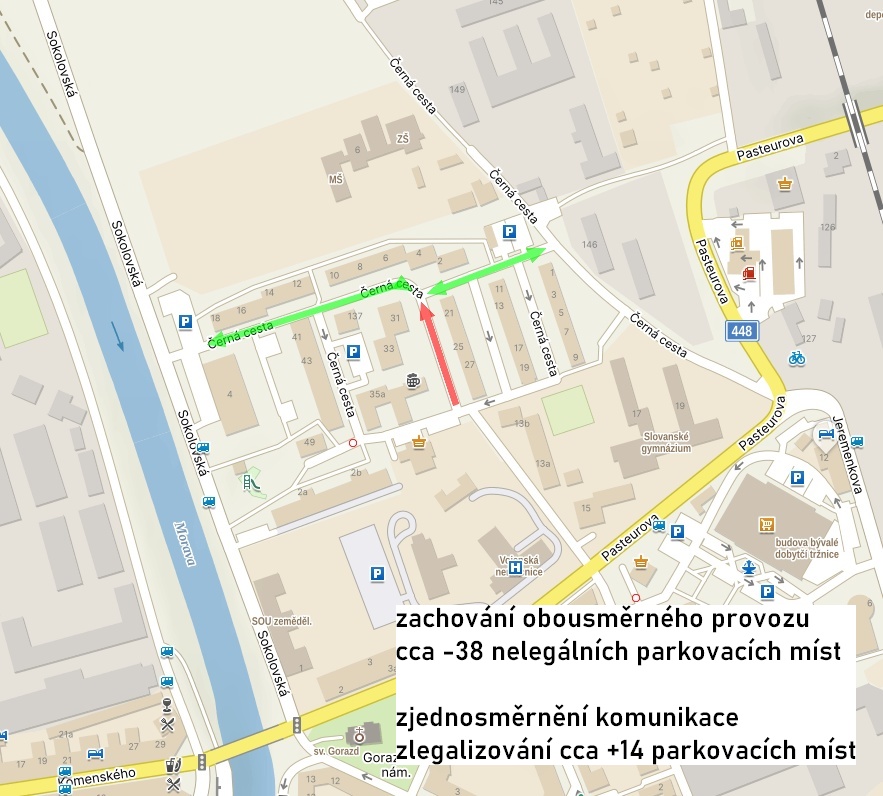 Úprava dopravního režimu ul. Zeyerova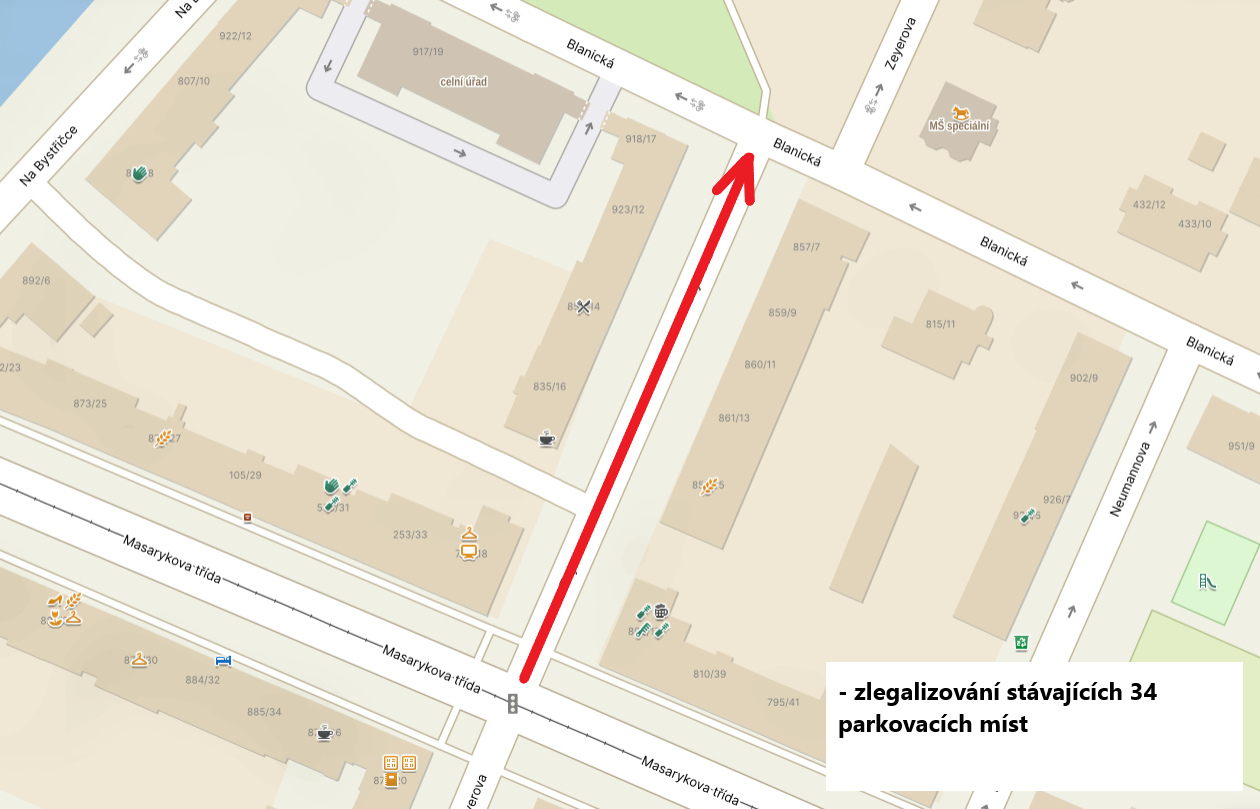 